McDonald’sWhat: fast food company  Who: Ray KrocWhen: 1955 (McDonalds System Inc. founded) (six years later the elusive rights to McDonald’s name and operation systemsWhere: Headquarters - Oak Brook, IllinoisHow has the company grown?Started because the (original) McDonald’s were looking for a new franchise agent and was a local restaurant  Now it has become an internationally recognized global brandServes over 69 billion US In over 121 countries world-wide (glocalization) Global turnover/employment:2013 – 28.11 billion USD (highest revenue)dropped to 22.82 billion USD by 2017operates roughly 36,900 restaurants worldwide, thus employing about 375,00 people (in 2016)Global strategy:McDonald’s Business Model:“Franchisees bring the spirit of entrepreneurship and commitment to communities”“Suppliers are dedicated to highest levels of quality and safety”“The company facilitates learning and sharing across McDonald’s more than 36,000 restaurants”McDonald’s Growth Strategy:Retain- keeping the customers by focusing on the brands areas of strength Regain- regaining customers by improving the quality of food, convenience and pricesConvert- converting normal customers to committed customers with coffee and snacks McDonald’s Growth Strategy three accelerators:Digital- reshaping interactions with customers Delivery- brining McDonald’s to the customersElevating customers experience through technology McDonald’s Reputation:(recent) “super-size me” triggered McDonald’s to serve their health-conscious customers by introducing the “Go Active! Happy Meal” 2009 – in Europe introduced “greenwashing” (UK, France, Germany) in hopes of renewing or changing the brands reputation and link to obesity1963 Donald McDonald’s (clown)  1987 Playplace/Playground they are family friendly PPPSS:Place: headquarters in Oak Brook Illinois Process: franchise Power: franchising company that has a worldwide chain of over 36,000 restaurants, influencing culture, fuelling consumerism Possibility: expanding further and in more countries, Scale: world-wide in over 121 countries Spatial Interactions:/Timeline 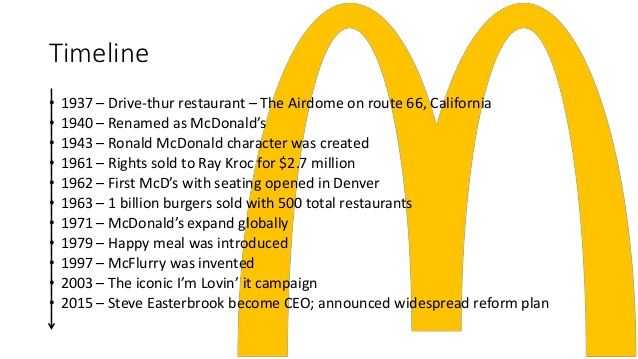 :Global Distribution 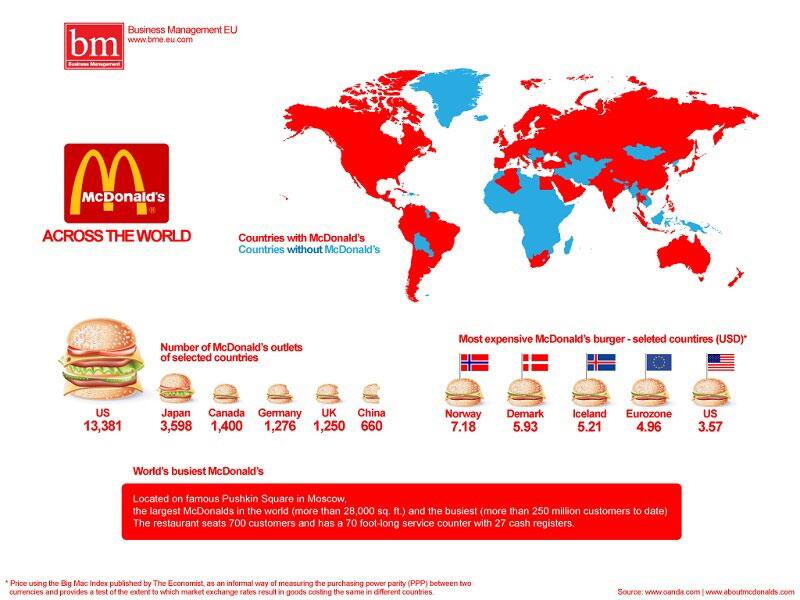 Sourceshttps://image.slidesharecdn.com/mcd-160823171330/95/growing-the-mcdonalds-brand-5-638.jpg?cb=1471978302https://www.slideshare.net/ArvindKumar350/growing-the-mcdonalds-brand-65285857https://www.tes.com/teaching-resource/impacts-of-mnc-s-and-tnc-s-multinational-companies-11258337http://corporate.mcdonalds.com/corpmcd/franchising/overview.htmlhttps://www.ukessays.com/essays/business/the-power-of-the-mcdonalds-brand-business-essay.phphttp://mcdonalds.wikia.com/wiki/McDonald%27s_PlayPlacehttps://money.howstuffworks.com/mcdonalds7.htmhttps://www.reputationinstitute.com/resources/registered/pdf-resources/mcdonald-s-at-a-reputation-crossroads.aspxhttp://corporate.mcdonalds.com/content/corpmcd/about-us/our-growth-strategy.htmlhttp://corporate.mcdonalds.com/corpmcd/about-us/our-business-model.html